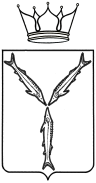 МИНИСТЕРСТВО ТРАНСПОРТА И ДОРОЖНОГО ХОЗЯЙСТВАСАРАТОВСКОЙ ОБЛАСТИП Р И К А ЗОт ____________ № _______________г. Саратов______________________________________________________(порядковый номер, наименование маршрута (маршрутов)»в приложении  № 2:в таблице «Опись документов, прилагаемых к заявке на участие в открытом конкурсе»:пункт 5 изложить в следующей редакции:в приложении № 3:в таблице «Сведения о среднем количестве транспортных средств, предусмотренных договорами обязательного страхования гражданской ответственности, действовавшими в течение года, предшествующего дате размещения извещения»:в столбце 3:слова «государственный регистрационный номер» заменить словами «государственный регистрационный знак или регистрационный (инвентарный) номер»;в приложении № 4:в таблице «Сведения о транспортных средствах, с указанием влияющих на качество перевозок характеристик транспортных средств, предлагаемых юридическим лицом, индивидуальным предпринимателем или участниками договора простого товарищества для осуществления регулярных перевозок на лот №____» после строки:Дополнить строкой следующего содержания:в строке 3:слова «государственный регистрационный номер» заменить словами «государственный регистрационный знак или регистрационный (инвентарный) номер»;в строках 10, 15, 16, 18 и 20:слово «автобуса» в различных падежах заменить словами «транспортного средства» в соответствующих падежах.2. Контроль исполнения приказа возложить на заместителя министра Козаченко И.А.Министр										           А.В. ПетаевПроект приказа министерства транспорта и дорожного хозяйства «О внесении изменений в приказ министерства транспорта и дорожного хозяйства Саратовской области от 19 апреля 2019 года № 01-01-12». Заключения по результатам независимой антикоррупционной экспертизы принимаются в рабочее время с 26.03.2021 г. по 02.04.2021 г.: на бумажном носителе – по адресу: г. Саратов, ул. 1-я Садовая, 104; электронной почтой – на адрес: SavoninVD@saratov.gov.ru; факсом - по номеру: 24-61-36. Телефон для справок по вопросам представления заключений по результатам независимой антикоррупционной экспертизы: 24-61-34.О внесении изменений в приказ  министерства транспорта и дорожного хозяйства Саратовской области    от 19 апреля 2019 года № 01-01-12/97В соответствии с Положением о министерстве транспорта и дорожного хозяйства Саратовской области, утвержденным постановлением Правительства Саратовской области от 22 апреля 2014 года № 246-П, ПРИКАЗЫВАЮ:1. Внести в приказ министерства транспорта и дорожного хозяйства Саратовской области от 19 апреля 2019 года № 01-01-12/97 «Об утверждении формы заявки на участие в открытом конкурсе и требования к содержанию данной заявки (в том числе к описанию предложения участника открытого конкурса) на право получения свидетельства об осуществлении перевозок по межмуниципальным маршрутам регулярных перевозок на территории Саратовской области» следующие изменения:в приложении:пункт 6.6. изложить в следующей редакции:«6.6. Сведения о транспортных средствах, предлагаемых юридическим лицом, индивидуальным предпринимателем или участниками договора простого товарищества для осуществления регулярных перевозок (приложение № 4 к настоящим требованиям) с приложением копий документов, подтверждающих наличие на праве собственности или на ином законном основании транспортных средств.Документами, подтверждающими сведения об автобусах, являются:копия паспорта транспортного средства;копия свидетельства о регистрации транспортного средства;копия договоров аренды транспортных средств.Документами, подтверждающими сведения о троллейбусах, являются:копия паспорта троллейбуса;копия договора о закреплении государственного (муниципального) имущества на праве хозяйственного ведения;копия договора купли-продажи (аренды, пользования);»в пункте 6.9 слова «перевозке пассажиров автобусами лицензиата на основании договора перевозки пассажира или договора фрахтования транспортного средства (далее – коммерческие перевозки)» заменить словами «перевозкам пассажиров, в случае, если наличие указанной лицензии предусмотрено законодательством Российской Федерации»;в приложении № 1:наименование заявки изложить в следующей редакции:«на участие в открытом конкурсе на право получения свидетельства об осуществлении перевозок по межмуниципальным маршрутам регулярных перевозок на территории Саратовской областина лот №____________                 (номер лота)________________________________________________________________________________________________________________________5Сведения о транспортных средствах, предлагаемых юридическим  лицом, индивидуальным предпринимателем, каждым участником договора простого товарищества для осуществления регулярных перевозок с приложением копий документов, подтверждающих наличие на праве собственности или на ином законном основании транспортных средств, с указанием транспортных средств, влияющих на качество перевозокN п/п12…nПорядковый номер маршрута, на котором предлагается использование транспортного средства